комната «здорового старения»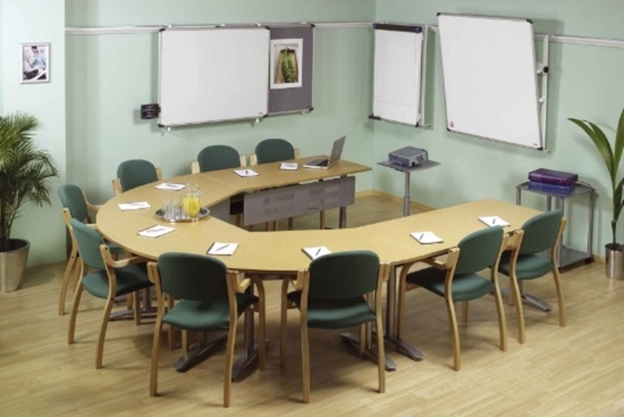 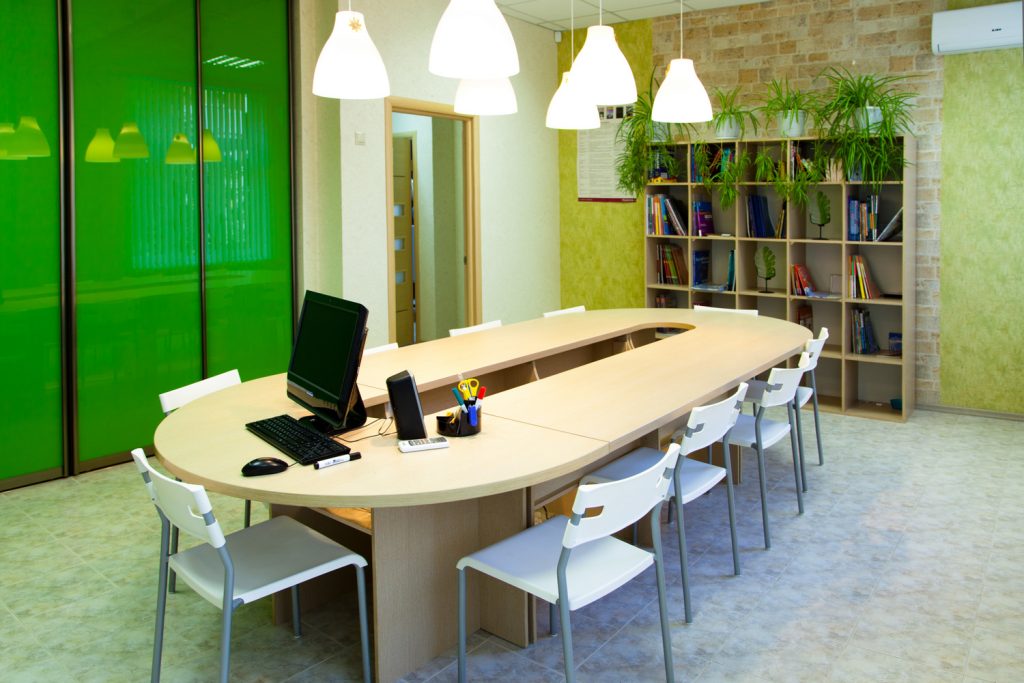 комната релаксации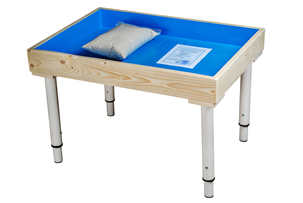 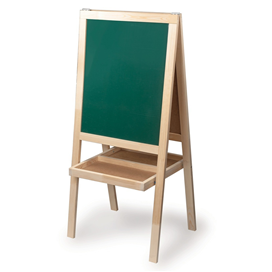 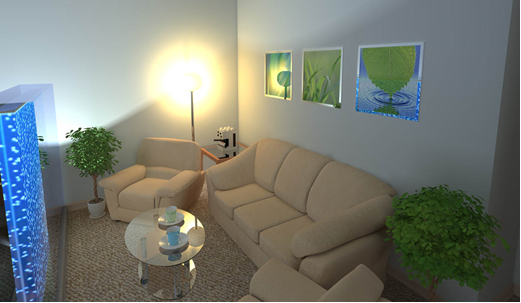 Информация о предлагаемом для софинансирования гуманитарном проекте Информация о предлагаемом для софинансирования гуманитарном проекте Наименование проекта:  «Мы можем»Наименование проекта:  «Мы можем»2. Срок реализации проекта: сентябрь 2019 года - август 2022 года2. Срок реализации проекта: сентябрь 2019 года - август 2022 года3. Организация - заявитель, предлагающая проект: Государственное учреждение «Территориальный центр социального обслуживания населения Чашникского района»3. Организация - заявитель, предлагающая проект: Государственное учреждение «Территориальный центр социального обслуживания населения Чашникского района»4. Цель проекта: повышение качества жизни пожилых граждан и граждан с ограниченными возможностями, социальная поддержка и адаптация.4. Цель проекта: повышение качества жизни пожилых граждан и граждан с ограниченными возможностями, социальная поддержка и адаптация.5. Задачи, планируемые к выполнению в рамках реализации проекта: - пропаганда здорового образа жизни;- создание условий для улучшения качества жизни граждан;- создание благоприятного эмоционального климата посредством психологической поддержки граждан;- содействие активному долголетию;- освоение современных подходов и технологий арт-терапии, эрготерапии, музыкотерапии;- обучение методам, направленным на сохранение и укрепление физического и психоэмоционального здоровья;- вовлечение в активную социальную деятельность.5. Задачи, планируемые к выполнению в рамках реализации проекта: - пропаганда здорового образа жизни;- создание условий для улучшения качества жизни граждан;- создание благоприятного эмоционального климата посредством психологической поддержки граждан;- содействие активному долголетию;- освоение современных подходов и технологий арт-терапии, эрготерапии, музыкотерапии;- обучение методам, направленным на сохранение и укрепление физического и психоэмоционального здоровья;- вовлечение в активную социальную деятельность.6. Целевая группа: - граждане пожилого возраста; -лица с ограниченными физическими возможностями.6. Целевая группа: - граждане пожилого возраста; -лица с ограниченными физическими возможностями.7. Краткое описание мероприятий в рамках проекта:  1. Создание кабинета «Активного долголетия».1.1. Оснащение помещения мебелью.1.2. Приобретение материалов, инструментов, текстильных изделий, музыкальных инструментов для организации деятельности, направленной на профилактику когнитивных расстройств. 1.3. Проведение мастер-классов для целевой группы.1.4. Участие в выставках-ярмарках, концертных программах регионального значения.1.5. Организация работы по развитию творческих способностей. 2. Создание комнаты релаксации (замена окон; косметический ремонт).2.1. Оснащение инструментарием комнаты релаксации.2.2. Проведение аутотренингов.3. Проведение физкультурно-оздоровительных мероприятий.3.1. Приобретение спортивного инвентаря для занятий на свежем воздухе.7. Краткое описание мероприятий в рамках проекта:  1. Создание кабинета «Активного долголетия».1.1. Оснащение помещения мебелью.1.2. Приобретение материалов, инструментов, текстильных изделий, музыкальных инструментов для организации деятельности, направленной на профилактику когнитивных расстройств. 1.3. Проведение мастер-классов для целевой группы.1.4. Участие в выставках-ярмарках, концертных программах регионального значения.1.5. Организация работы по развитию творческих способностей. 2. Создание комнаты релаксации (замена окон; косметический ремонт).2.1. Оснащение инструментарием комнаты релаксации.2.2. Проведение аутотренингов.3. Проведение физкультурно-оздоровительных мероприятий.3.1. Приобретение спортивного инвентаря для занятий на свежем воздухе.8. Общий объем финансирования (в долларах США): 8. Общий объем финансирования (в долларах США): Источник финансированияОбъем финансирования (в долларах США)Средства донора19669Софинансирование7968. Место реализации проекта (область/район, город): Витебская область, Чашникский район, г.Новолукомль, ул.Лукомльское шоссе д.12, филиал государственного учреждения «Территориальный центр социального обслуживания населения Чашникского района»8. Место реализации проекта (область/район, город): Витебская область, Чашникский район, г.Новолукомль, ул.Лукомльское шоссе д.12, филиал государственного учреждения «Территориальный центр социального обслуживания населения Чашникского района»9. Контактное лицо: Бульчик Наталья Владимировна, заведующий филиалом государственного учреждения «Территориальный центр социального обслуживания населения Чашникского района»
+375 2133 5 29 43, +375 33 675 60 34, GUTCSONfilial@yandex.ruСивец Анастасия Анатольевна, заведующий отделением социальной адаптации и реабилитации государственного учреждения «Территориальный центр социального обслуживания населения Чашникского района»+375 2133 6 10 23, +375 29 843 44 34, NLOSAiR@yandex.by9. Контактное лицо: Бульчик Наталья Владимировна, заведующий филиалом государственного учреждения «Территориальный центр социального обслуживания населения Чашникского района»
+375 2133 5 29 43, +375 33 675 60 34, GUTCSONfilial@yandex.ruСивец Анастасия Анатольевна, заведующий отделением социальной адаптации и реабилитации государственного учреждения «Территориальный центр социального обслуживания населения Чашникского района»+375 2133 6 10 23, +375 29 843 44 34, NLOSAiR@yandex.by